السنة الجامعية : ............/.............رقم 01تصريح شرفيأنا الممضي’الإسم و اللقب :تاريخ و مكان الإزدياد:أتعهد بشرفي عدم ممارسة أي نشاط مأجور سواءا كان في ادارة أو أي مؤسسة كانت.                                                           تيارت في  ...............................الإمضاءMinistère de L’Enseignement Supérieuret de la Recherche ScientifiqueUniversité IBN KHALDOUN de TiaretVice-Rectoratde la formation supérieure  de  troisième cycle, l’habilitation universitaire et la recherche scientifique  et la formation supérieure de la post-graduationالـجمهوريـة الـجزائرية الـديمقراطيـة الـشعبيـــةRépublique Algérienne Démocratique et Populaire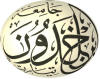 وزارة الـتعليـم الــعالـي و الـبحث العلمـيجامعة ابن خلدون  تيارتنيابة مديرية الجامعة للتكوين العالي في الطور الثالث ، التأهيل الجامعي و البحث العلمي و التكوين العالي فيما بعد التدرج 